 1000 Eagle Ridge Drive STE D  Schererville, Indiana 46375  (219) 865-8505  andy@andysmusicschool.com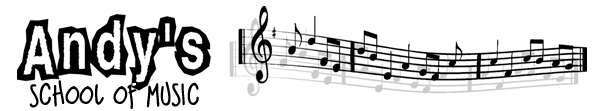 Job Description: This is for a receptionist position in a music school. The job would entail the following duties. There is room for advancement for the right person.SchedulingInventory of productGood client relationTelephone skillsKeeping school clean and presentableName: ______________________________________________________________________________Date of Birth: ___________________________________Address: ____________________________________________________________________________Home Phone: _________________________    Cell Phone: ________________________________Email: __________________________________________Available Start Date: ____________________________Desired Pay: ____________________________________Available Hours: ____________________________________________________________________(Our hours of operation are Mon-Fri 3-8pm and Sat Noon-5pm)Do you have managerial skills? ______________________________________________________Do you have any knowledge of music? ______________________________________________Last Three Jobs: __________________________________________________________________________________________________________________________________________________________________________________________________________________High School (name and   town): _______________________________________________________                                             Please fill form out and mail, or email to addresses at top of sheet